KLASA: UP/I-350-05/19-04/7URBROJ: 2170/1-03-01/4-20-6Rijeka,26. listopada 2020. Primorsko-goranska županija, Upravni odjel za prostorno uređenje, graditeljstvo i zaštitu okoliša, Odsjek za prostorno uređenje i graditeljstvo, na temelju članka 34. stavka 1. Zakona o općem upravnom postupku („Narodne novine“ br. 47/09), u predmetu izdavanja izmjene i dopune lokacijske dozvole, donosi Z A K LJ U Č A K          Tomislav Dujmović, dipl. ing. građ. viši stručni suradnik za prostorno uređenje i graditeljstvo, određuje se za privremenog zastupnika strankama Mango gradnja d.o.o., Turak Josipu, nepoznatog prebivališta odnosno boravišta te pokojnom Vitezica Ivici, a u predmetu izdavanja izmjene i dopune lokacijske dozvole za građenje slobodnostojeće stambene građevine, na k.č. 3091/9, k.o. Viškovo, koji se vodi po zahtjevu Montikom d.o.o., OIB 76872875827, Viškovo, Viškovo 155.  O b r a z l o ž e nj eMontikom d.o.o., OIB 76872875827, Viškovo, Viškovo 155, podnio su ovom javnopravnom tijelu zahtjev za izdavanje  izmjene i dopune lokacijske dozvole za građenje slobodnostojeće stambene građevine, na k.č. 3091/9, k.o. Viškovo. Sukladno odredbi čl. . 3. Zakona o prostornom uređenju („Narodne novine“ br. 153/13, 65/17, 114/18, 39/19, 98/19),  prije izdavanja izmjene i dopune lokacijske dozvole nadležno upravno tijelo dužno je stranci pružiti mogućnost uvida u idejni projekt radi izjašnjenja.Stavkom 1. istog članka određeno je da je stranka u smislu stavka 3. članka 141. istog Zakona, podnositelj zahtjeva, vlasnik nekretnine za koju se izdaje izmjena i dopuna lokacijske dozvole i nositelj drugih stvarnih prava na toj nekretnini, te vlasnik i nositelj drugih stvarnih prava na nekretnini koja neposredno graniči s nekretninom za koju se izdaje  izmjena i dopuna lokacijske dozvole.Pozivom od  12. listopada 2020. godine pozvane su stranke u postupku da izvrše uvid u idejni projekt radi izjašnjenja, te su između ostalih pozvani i navedeni Mango gradnja d.o.o., Turak Josip, nepoznatog prebivališta odnosno boravišta te pokojni Vitezica Ivica. Imenovanim strankama pismena nisu se  mogla dostaviti radi nepoznatog prebivališta, odnosno boravišta, te smrti. Obzirom da ovo tijelo nije moglo pribaviti ispravne podatke o navedenim osobama, a zbog efikasnosti postupka, ovo tijelo postavilo je privremenog zastupnika  u zaštiti njihovih interesa.Tomislav Dujmović, dipl. ing. građ.  upoznat je s predmetom u ovoj upravnoj stvari te je pristao biti privremenim zastupnikom strankama u ovoj upravnoj stvari.Stoga je na temelju odredbe članka 34. Zakona o općem upravnom postupku odlučeno kao u izreci.  	Uputa o pravnom lijeku:        Prema odredbi članka 77. stavka 6. Zakona o općem upravnom postupku, protiv zaključka ne može se izjaviti žalba, ali se zaključak može pobijati žalbom protiv rješenja kojim se rješava o upravnoj stvari. Savjetnica za 					prostorno uređenje i graditeljstvo II      Sanja Par Braut, dipl.ing.građ.DOSTAVITI:1. Tomislav Dujmović, dipl. ing. građ. ovdje 2. Oglasna ploča, ovdje 3. Elektronička oglasna ploča,4. U spis 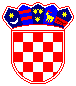          REPUBLIKA HRVATSKA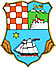    PRIMORSKO-GORANSKA ŽUPANIJA    UPRAVNI ODJEL ZA PROSTORNO             UREĐENJE, GRADITELJSTVO I                   ZAŠTITU OKOLIŠA